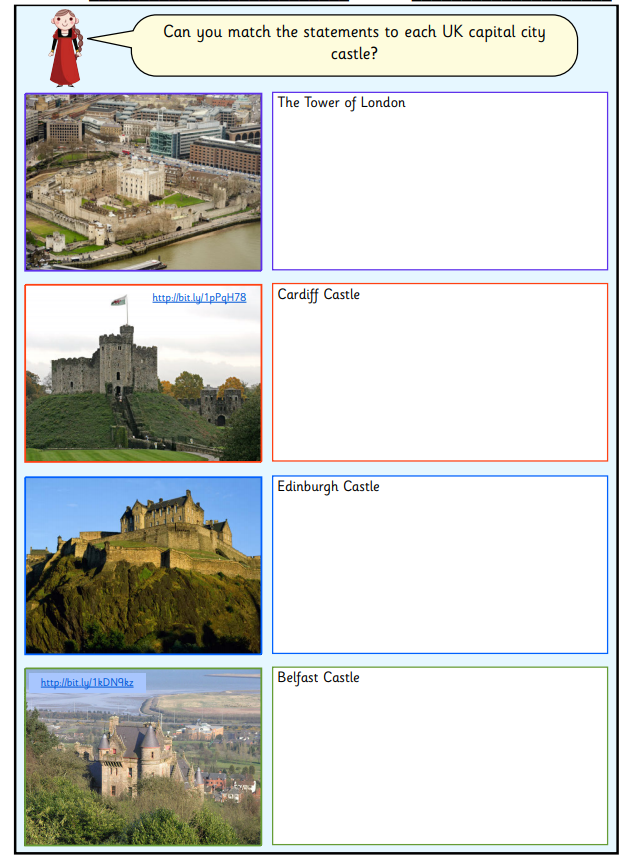 	Sentence cards	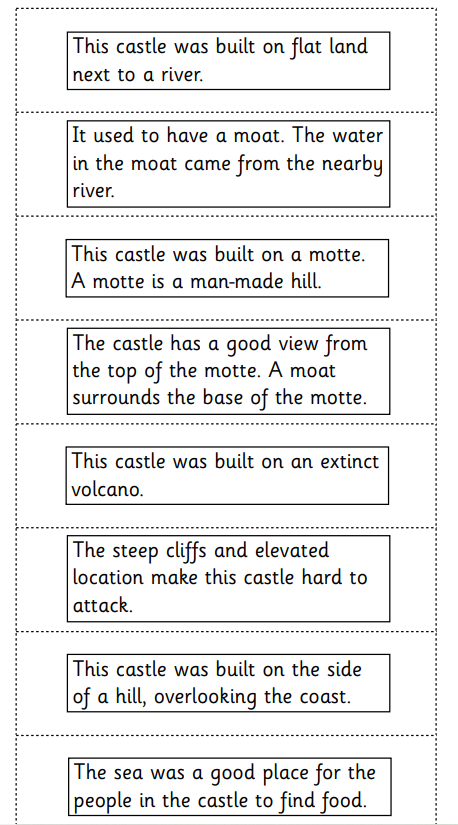 